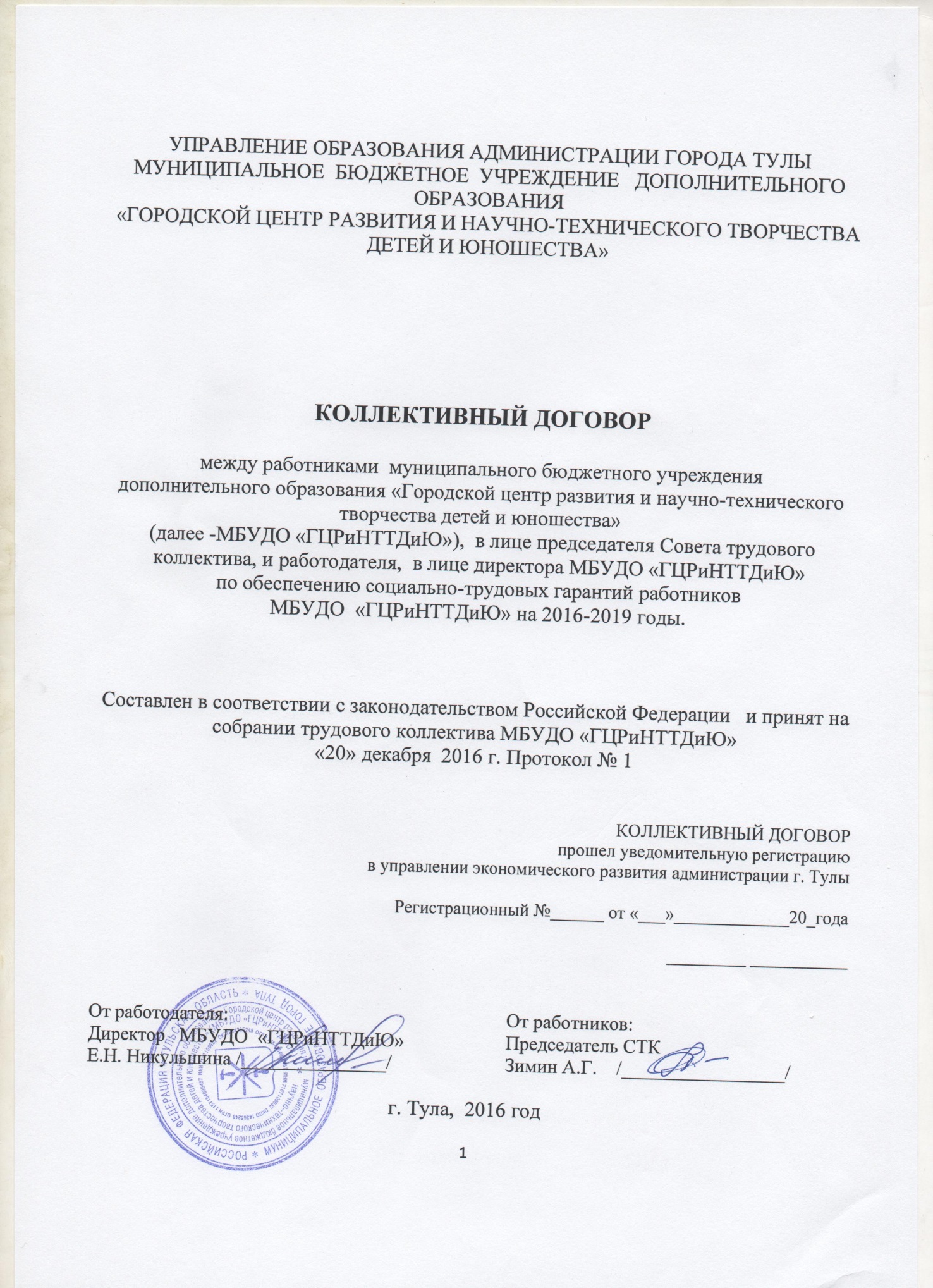 I. ОБЩИЕ ПОЛОЖЕНИЯ1.1. Настоящий коллективный договор между работниками  муниципального бюджетного учреждения     дополнительного образования «Городской центр развития и научно-технического творчества детей и юношества»  (далее - коллективный договор) заключен между администрацией  МБУДО «ГЦРиНТТДиЮ», с одной стороны   и работниками МБУДО «ГЦРиНТТДиЮ», с другой стороны, именуемые в дальнейшем «стороны». Работники МБУДО «ГЦРиНТТДиЮ» доверяют и поручают Совету трудового коллектива представлять их интересы в переговорах, заключать коллективный договор  и контролировать его исполнение. Настоящий коллективный договор является правовым актом, регулирующим социально-трудовые отношения в МБУДО  «ГЦРиНТТДиЮ».1.2. Основой для заключения коллективного договора являются:Трудовой кодекс Российской Федерации (далее – ТК РФ);Федеральный закон от 12 января 1996 г. № 10-ФЗ «О профессиональных союзах, их правах и гарантиях деятельности»;Федеральный закон от 29 декабря 2012 г. №273-ФЗ «Об образовании в Российской Федерации»;Закон  Тульской  области от 30.09.2013  г. №  1989-ЗТО «Об образовании»;Закон Тульской области от 02.11.2007 N889-ЗТО
"О социальном партнёрстве в сфере труда";Соглашение между министерством образования Тульской области и Тульской областной организацией Профсоюза работников народного образования и науки  РФ на 2015-2017 годы;Постановление администрации города Тулы от 17.06.2014   № 1776 «Об утверждении Положения об условиях оплаты труда работников муниципальных организаций  муниципального образования город Тула, осуществляющих образовательную деятельность» и др.1.3. Коллективный договор заключен с целью определения взаимных обязательств  сторон  по защите социально-трудовых прав и профессиональных интересов и установлению дополнительных социально-экономических, правовых и профессиональных гарантий, льгот и преимуществ для работников, а также по созданию более благоприятных условий труда по сравнению с трудовым законодательством, иными актами, содержащими нормы трудового права,  соглашениями. 1.4. Действие настоящего коллективного договора распространяется на всех работников МБУДО  «ГЦРиНТТДиЮ», в том числе заключивших трудовой договор о работе по совместительству. 1.5. Работодатель обязан ознакомить под роспись с текстом коллективного договора всех работников МБУДО  «ГЦРиНТТДиЮ» в течение 7 (семи) дней после его подписания.1.6. Коллективный договор сохраняет свое действие в случае изменения наименования МБУДО «ГЦРиНТТДиЮ», реорганизации в форме преобразования, а также расторжения трудового договора с руководителем МБУДО  «ГЦРиНТТДиЮ».1.7. При реорганизации (слиянии, присоединении, разделении, выделении) МБУДО  «ГЦРиНТТДиЮ» коллективный договор сохраняет свое действие в течение всего срока реорганизации.1.8. При смене формы собственности МБУДО «ГЦРиНТТДиЮ» коллективный договор сохраняет свое действие в течение трех месяцев со дня перехода прав собственности.Любая из сторон имеет право направить другой стороне предложение о заключении нового коллективного договора или о продлении действующего на срок до трех лет, которое осуществляется в порядке, аналогичном порядку внесения изменений и дополнений в коллективный договор.1.9. При ликвидации, реорганизации  МБУДО  «ГЦРиНТТДиЮ» коллективный договор сохраняет свое действие в течение всего срока проведения ликвидации, реорганизации.1.10. Стороны договорились, что изменения и дополнения в коллективный договор в течение срока его действия могут вноситься по совместному решению  представителями сторон без созыва общего собрания (конференции) работников в установленном законом порядке (статья 44 ТК РФ). Вносимые изменения и дополнения в текст коллективного договора не могут ухудшать положение работников по сравнению с законодательством Российской Федерации и положениями прежнего коллективного договора.1.11. Контроль за ходом выполнения коллективного договора осуществляется сторонами коллективного договора в лице их представителей, соответствующими органами по труду.1.12. Стороны коллективного договора обязуются проводить обсуждение итогов выполнения коллективного договора на общем собрании трудового коллектива не реже одного раза в год.1.13. Локальные нормативные акты МБУДО  «ГЦРиНТТДиЮ», содержащие нормы трудового права, являющиеся приложением к коллективному договору, принимаются по согласованию с Советом трудового коллектива.    1.14. Работодатель обязуется обеспечивать гласность содержания и выполнения условий коллективного договора.1.15. В течение срока действия коллективного договора ни одна из сторон не вправе прекратить в одностороннем порядке выполнение принятых на себя обязательств.1.16. Настоящий коллективный договор вступает в силу с момента его подписания сторонами «____» ________2016г. и действует по «___»__________2019 г. включительно.II. ГАРАНТИИ ПРИ ЗАКЛЮЧЕНИИ, изменении И РАСТОРЖЕНИИ ТРУДОВОГО ДОГОВОРа	2.	Стороны договорились, что:	2.1.	Работодатель не вправе требовать от работника выполнения работы, не обусловленной трудовым договором, условия трудового договора не могут ухудшать положение работника по сравнению с действующим трудовым законодательством. 	2.2.	Работодатель обязуется:	2.2.1.	Заключать трудовой договор с работником в письменной форме в двух экземплярах, каждый из которых подписывается работодателем и работником, один экземпляр под роспись передать работнику в день заключения.	При заключении трудового договора с работником работодатель использует примерную форму трудового договора, приведённую в приложении №3 к Программе поэтапного  совершенствования  системы оплаты труда  в государственных (муниципальных) учреждениях на 2012-2018гг. и рекомендации по оформлению трудовых отношений с работником государственного  (муниципального) учреждения при введении  эффективного контракта, утверждённые  приказом Минтруда  России от 26 апреля 2013 г.               № 167 н.2.2.2. При приеме на работу (до подписания трудового договора) ознакомить работников под роспись с настоящим коллективным договором, уставом МБУДО  «ГЦРиНТТДиЮ», правилами внутреннего трудового распорядка,  кодексом профессиональной этики педагогических работников, положением об охране труда и технике безопасности, положением о порядке установления выплат компенсационного, стимулирующего характера и иных выплат работникам МБУДО «ГЦРиНТТДиЮ», иными локальными нормативными актами, непосредственно связанными с их трудовой деятельностью, а также ознакомить работников под роспись с принимаемыми впоследствии локальными нормативными актами, непосредственно связанными с их трудовой деятельностью.2.2.3.	В трудовой договор включать обязательные условия, указанные в статье 57 ТК РФ.При включении в трудовой договор дополнительных условий не допускать ухудшения положения работника по сравнению с условиями, установленными трудовым законодательством и иными нормативными правовыми актами, содержащими нормы трудового права, соглашениями, локальными нормативными актами, настоящим  коллективным договором.В трудовом договоре оговаривать объем учебной нагрузки педагогического работника, который может быть изменен только по соглашению сторон трудового договора, за исключением случаев, предусмотренных действующим законодательством.Высвобождающуюся в связи с увольнением педагогических работников учебную нагрузку предлагать, прежде всего, тем педагогическим работникам, учебная нагрузка которых установлена в объеме менее нормы часов за ставку заработной платы.2.2.4.	Заключать трудовой договор для выполнения трудовой функции, которая носит постоянный характер, на неопределенный срок. Срочный трудовой договор заключать только в случаях, предусмотренных статьей 59 ТК РФ.При приеме на работу педагогических работников, имеющих первую или высшую квалификационную категорию, а также ранее успешно прошедших аттестацию на соответствие занимаемой должности,  после которой прошло не более трех лет, испытание при приеме на работу не устанавливается.2.2.5.	Оформлять изменения условий трудового договора путем заключения дополнительных соглашений к трудовому договору, являющихся неотъемлемой частью заключенного между работником и работодателем трудового договора.2.2.6.	Изменение определенных сторонами условий трудового договора, в том числе перевод на другую работу, производить только по письменному соглашению сторон трудового договора, за исключением случаев, предусмотренных частями второй и третьей статьи 72.2 и статьей 74 ТК РФ.Временный перевод педагогического работника на другую работу в случаях, предусмотренных  частью 3 статьи 72.2. ТК РФ, возможен только при наличии письменного согласия работника, если режим временной работы предусматривает увеличение рабочего времени работника по сравнению с режимом, установленным по условиям трудового договора.2.2.7.	Сообщать Совету трудового коллектива в письменной форме не позднее, чем за три месяца до начала проведения соответствующих мероприятий, о сокращении численности или штата работников и о возможном расторжении трудовых договоров с работниками в соответствии с пунктом 2 части 1 статьи 81 ТК РФ, при массовых увольнениях работников – также соответственно не позднее, чем за три месяца.2.2.8.	Обеспечить преимущественное право на оставление на работе при сокращении штатов работников с более высокой производительностью труда и квалификацией. Кроме перечисленных в статье 179 ТК РФ при равной производительности и квалификации преимущественное право на оставление на работе имеют работники:	- предпенсионного возраста (за 2 года до пенсии);	- проработавшие в организации 10 лет и более;	- одинокие матери, воспитывающие ребенка в возрасте до 16 лет;	- одинокие отцы, воспитывающие ребенка в возрасте до 16 лет;	- родители, имеющие ребенка – инвалида в возрасте до 18 лет;	- награжденные государственными и (или) ведомственными наградами в связи с педагогической деятельностью;	- педагогические работники, приступившие к трудовой деятельности непосредственно после окончания образовательной организации высшего или профессионального образования и имеющие трудовой стаж менее одного года.2.2.9. Обеспечить работнику, увольняемому в связи с ликвидацией, реорганизацией  организации, сокращением численности или штата работников организации, право на время для поиска работы (6 часов в неделю) с сохранением среднего заработка.2.2.10. Расторжение трудового договора в соответствии с пунктами 2, 3 и 5 части 1 статьи 81 ТК РФ с работником по инициативе работодателя может быть произведено только с учетом мнения Совета трудового коллектива.2.2.11.	С учетом мнения Совета трудового коллектива определять формы профессионального обучения по программам профессиональной подготовки, переподготовки, повышения квалификации или дополнительного профессионального образования по программам повышения квалификации  и программам профессиональной переподготовки педагогических работников, перечень необходимых профессий и специальностей на каждый календарный год с учетом перспектив развития МБУДО  «ГЦРиНТТДиЮ».2.2.12. Направлять педагогических работников на дополнительное профессиональное образование по профилю педагогической деятельности не реже, чем один  раз в три года (подпункт 2 пункта 5 статьи 47 Федерального закона от 29 декабря 2012 г. № 273-ФЗ «Об образовании в Российской Федерации», статьи 196 и 197 ТК РФ).2.2.13.	В случае направления работника для профессионального обучения или  дополнительного профессионального образования сохранять за ним место работы (должность), среднюю заработную плату по основному месту работы и, если работник направляется для повышения квалификации в другую местность, оплачивать ему командировочные расходы (суточные, проезд к месту обучения и обратно, проживание) в порядке и размерах, предусмотренных для лиц, направляемых в служебные командировки в соответствии с документами, подтверждающими фактически произведенные расходы.2.2.14. При направлении работников в служебные командировки, за работником сохраняется средний заработок, возмещение расходов, связанных  со служебной командировкой, производится   из фонда экономии заработной платы МБУДО  «ГЦРиНТТДиЮ» (при наличии денежных средств).2.2.15.	Предоставлять гарантии и компенсации работникам, совмещающим работу с получением образования в порядке, предусмотренном главой 26 ТК РФ, в том числе работникам, уже имеющим профессиональное образование соответствующего уровня, и направленным на обучение работодателем.2.2.16. Содействовать работнику, желающему пройти профессиональное  обучение по программам профессиональной подготовки, переподготовки, повышения квалификации или дополнительного профессионального образования по программам повышения квалификации  и программам профессиональной переподготовки педагогических работников и приобрести другую профессию.2.2.17. Рассматривать все вопросы, связанные с изменением структуры МБУДО  «ГЦРиНТТДиЮ», ее реорганизацией с участием  представителей Совета  трудового коллектива.2.2.18. При принятии решения об увольнении работника в случае признания его по результатам аттестации несоответствующим занимаемой должности вследствие недостаточной квалификации принимать меры по переводу работника с его письменного согласия на другую имеющуюся у работодателя работу (как вакантную должность или работу, соответствующую квалификации работника, так и вакантную нижестоящую должность или нижеоплачиваемую работу), которую работник может выполнять с учетом его состояния здоровья (часть 3 статьи 81 ТК РФ).2.3.	Совет трудового коллектива обязуется осуществлять контроль  за соблюдением работодателем трудового законодательства и иными нормативными правовыми актами, содержащими нормы трудового права, соглашениями, локальными нормативными актами, настоящим  коллективным договором при заключении, изменении и расторжении трудовых договоров с работниками.III. рабочее время и время отдыха3.	Стороны пришли к соглашению о том, что:3.1.	В соответствии с требованиями трудового законодательства и иных нормативных правовых актов, содержащих нормы трудового права, а также соглашений режим рабочего времени и времени отдыха работников образовательной организации определяется настоящим коллективным договором, правилами внутреннего трудового распорядка, трудовыми договорами, расписанием занятий,  графиками работы, согласованными с Советом трудового коллектива. 3.2. Время работы МБУДО  «ГЦРиНТТДиЮ» с 08.00 до 21.00.3.3. Для директора, заместителей директора, делопроизводителя устанавливается ненормированный рабочий день.Для иных работников МБУДО «ГЦРиНТТДиЮ», не являющимися педагогическими работниками, устанавливается нормальная продолжительность рабочего времени, которая не может превышать 40 часов в неделю.3.4.	Для педагогических работников образовательной организации устанавливается сокращенная продолжительность рабочего времени –36 часов в неделю.В зависимости от должности и (или) специальности педагогических работников с учетом особенностей их труда продолжительность рабочего времени (нормы часов педагогической работы за ставку заработной платы), порядок определения учебной нагрузки, оговариваемой в трудовом договоре, и основания ее изменения, случаи установления верхнего предела учебной нагрузки педагогических работников определяются уполномоченным Правительством Российской Федерации федеральным органом исполнительной власти, осуществляющим правовое регулирование в сфере образования.3.5. В МБУДО  «ГЦРиНТТДиЮ» учебная нагрузка педагогическим работникам на новый учебный год устанавливается директором по  согласованию с Советом трудового коллектива.Директор должен ознакомить педагогических работников под роспись с предполагаемой учебной нагрузкой на новый учебный год в письменном виде до начала ежегодного оплачиваемого отпуска. 3.6. Учебная нагрузка на новый учебный год работникам, ведущим преподавательскую работу помимо основной работы (руководителям  образовательных организаций, их заместителям, руководителям структурных подразделений) устанавливается работодателем по согласованию с Советом трудового коллектива, при условии, если педагогические работники, для которых МБУДО  «ГЦРиНТТДиЮ» является местом основной работы, обеспечены преподавательской работой по своей специальности в объеме, не менее чем на ставку заработной платы.3.7. Изменение условий трудового договора, за исключением изменения трудовой функции педагогического работника образовательной организации, осуществлять только в случаях, когда по причинам, связанным с изменением организационных или технологических условий труда (уменьшения количества часов по учебным планам и образовательным программам, сокращения количества  групп, числа учащихся), определенные сторонами условия трудового договора не могут быть сохранены.3.8. При установлении педагогическим работникам, для которых данное учреждение является местом основной работы, учебной нагрузки на новый учебный год, как правило, сохраняется ее объем. Объем учебной нагрузки, установленный педагогическим работникам  в начале учебного года, не может быть уменьшен по инициативе работодателя в текущем учебном году, а также при установлении ее на следующий учебный год, за исключением случая, указанного в  п. 3.7. настоящего раздела.  Объем учебной нагрузки педагогическим работникам больше или меньше нормы часов за ставку заработной платы устанавливается только с их письменного согласия.Работодатель должен ознакомить педагогических работников с предполагаемой учебной нагрузкой на новый учебный год в письменном виде не менее,  чем за месяц до их ухода в ежегодный оплачиваемый отпуск. 3.9. Учебная нагрузка педагогическим работникам, находящимся к началу учебного года в отпуске по уходу за ребенком до достижения им возраста трех лет,  либо в ином отпуске, устанавливается при распределении ее на очередной учебный год на общих основаниях, а затем передается для выполнения другим педагогическим работникам на период нахождения указанных работников в соответствующих отпусках.3.10.  Возложение на работника  дополнительной нагрузки, связанной с временным заместительством, производится работодателем с письменного согласия работника. Отказ работника от выполнения дополнительной педагогической работы, при наличии уважительных причин, не может рассматриваться как основания для привлечения его к дисциплинарной ответственности.3.11. Рабочее время педагогических работников  в период учебных занятий определяется расписанием занятий и выполнением всего круга обязанностей, которые возлагаются на педагогических работников в соответствии с правилами внутреннего трудового распорядка, трудовыми договорами, должностными инструкциями.Расписание занятий составляется администрацией МБУДО  «ГЦРиНТТДиЮ», исходя из педагогической целесообразности, с учётом наиболее благоприятного режима  труда и отдыха учащихся  и максимальной экономии времени  педагогических работников. 3.12.  Продолжительность рабочей недели, выходные дни устанавливаются для работников правилами внутреннего трудового распорядка.3.13.	При составлении расписаний при наличии возможности  педагогическим работникам  предусматривается один свободный день в неделю для методической работы. В обязательном порядке методический день предоставляется при прохождении курсов повышения квалификации  или переподготовки.  3.14. Период летних  каникул, не совпадающий с ежегодными оплачиваемыми отпусками педагогических работников, а также периоды отмены учебных занятий, являются для них рабочим временем. В каникулярный период педагогические работники осуществляют педагогическую, методическую, организационную работу, связанную с реализацией образовательной программы, а также иную  хозяйственную работу по подготовке МБУДО  «ГЦРиНТТДиЮ» к началу нового учебного года,  в пределах нормируемой части их рабочего времени (установленного объема учебной нагрузки), определенной им до начала каникул, с сохранением заработной платы в установленном порядке. График работы в период летних  каникул утверждается приказом директора по согласованию с Советом трудового коллектива.В  летний каникулярный период, а также в период отмены учебных занятий учебно-вспомогательный и обслуживающий персонал МБУДО  «ГЦРиНТТДиЮ» может привлекаться к выполнению хозяйственных работ, не требующих специальных знаний, в пределах установленной им продолжительности рабочего времени. 3.15. Привлечение работодателем работников к работе в сверхурочное время допускается только с письменного согласия работника и компенсируется в соответствии с трудовым законодательством.Работодатель может привлекать работников к сверхурочным работам в соответствии со статьей 99 ТК РФ только с предварительного согласия Совета трудового коллектива.К работе в сверхурочное время не допускаются беременные женщины, работники в возрасте до восемнадцати лет, другие категории работников в соответствии с ТК РФ и иными федеральными законами.3.16.	Работодатель обязан согласовывать с Советом трудового коллектива  перечень должностей работников с ненормированным рабочим днем.3.17.	Работа в выходные и праздничные дни запрещается. Привлечение работников к работе в выходные и нерабочие праздничные дни производится с их письменного согласия в случае необходимости выполнения заранее непредвиденных работ, от срочного выполнения которых зависит в дальнейшем нормальная работа МБУДО  «ГЦРиНТТДиЮ».Без согласия работников допускается привлечение их к работе в случаях, определенных частью третьей статьи 113 ТК РФ.В других случаях привлечение к работе в выходные и нерабочие праздничные дни допускается с письменного согласия работника и с учетом мнения Совета трудового коллектива.Привлечение работника к работе в выходные и нерабочие праздничные дни производится по письменному распоряжению работодателя.По желанию работника, работавшего в выходной или праздничный день, ему может быть предоставлен дополнительный выходной день. В этом случае работа в нерабочий день оплачивается в одинарном размере, а день отдыха оплате не подлежит.3.18. Привлечение работников организации к выполнению работы, не предусмотренной должностными обязанностями, трудовым договором, допускается только по письменному распоряжению работодателя с письменного согласия работника, с дополнительной оплатой и с соблюдением статей 60, 97 и 99 ТК РФ.3.19.	В течение рабочего дня (смены) работнику предоставляется перерыв для отдыха и питания, время и продолжительность которого определяется правилами внутреннего трудового распорядка МБУДО  «ГЦРиНТТДиЮ».Для педагогических работников, выполняющих свои обязанности непрерывно в течение рабочего дня, перерыв для приема пищи не устанавливается: возможность приема пищи определяется самостоятельно.3.20.	Педагогическим работникам предоставляется ежегодный основной удлиненный оплачиваемый отпуск, продолжительность которого устанавливается 42 календарных дня, остальным  работникам предоставляется ежегодный основной оплачиваемый отпуск продолжительностью не менее 28 календарных дней с сохранением места работы (должности) и среднего заработка.Отпуск за первый год работы предоставляется работникам по истечении шести месяцев непрерывной работы в МБУДО  «ГЦРиНТТДиЮ», за второй и последующий годы работы – в любое время, преимущественно в летний период,  в соответствии с очередностью предоставления отпусков. По соглашению сторон оплачиваемый отпуск может быть предоставлен работникам и до истечения шести месяцев (статья 122 ТК РФ).3.21.	Очередность предоставления оплачиваемых отпусков определяется ежегодно в соответствии с графиком отпусков, утверждаемым работодателем по согласованию с Советом трудового коллектива не позднее, чем за 2 недели до наступления календарного года.О времени начала отпуска работник должен быть письменно извещен не позднее, чем за месяц до его начала.Продление, перенесение, разделение и отзыв из оплачиваемого отпуска производится с согласия работника в случаях, предусмотренных статьями 124-125 ТК РФ.3.22.	 В соответствии с законодательством работникам предоставляются ежегодные дополнительные оплачиваемые отпуска:  - за работу в течение учебного года без листков нетрудоспособности -2 дня;- за работу с вредными условиями труда -3 дня;- за ненормированный рабочий день- 5 дней;- родителю, воспитывающего ребёнка-инвалида в возрасте до 14 лет-4 дня.  Работникам, занятым на работах с вредными и (или) опасными условиями труда, обеспечивается право на дополнительный отпуск и сокращенный рабочий день, продолжительность которых определяется в соответствии с приложением №4 коллективного договора.Работникам, которым по условиям трудового договора установлен ненормированный рабочий день, предоставляется дополнительный оплачиваемый отпуск за ненормированный рабочий день. Перечень должностей этих работников и продолжительность дополнительного оплачиваемого отпуска за ненормированный рабочий день определяется в соответствии с приложением № 4 коллективного договора.3.23.	При исчислении общей продолжительности ежегодного оплачиваемого отпуска дополнительные оплачиваемые отпуска суммируются с ежегодным основным оплачиваемым отпуском.3.24.	Ежегодный оплачиваемый отпуск продлевается в случае временной нетрудоспособности работника, наступившей во время отпуска.При увольнении работнику выплачивается денежная компенсация за неиспользованный отпуск пропорционально отработанному времени. Работнику, проработавшему 11 месяцев, выплачивается компенсация за полный рабочий год. При этом педагогическим работникам, проработавшим 10 месяцев, выплачивается денежная компенсация за неиспользованный отпуск за полную продолжительность отпуска – 42 календарных дня.Денежная компенсация за неиспользованный отпуск при увольнении работника исчисляется исходя из количества неиспользованных дней отпуска с учетом рабочего года работника.При исчислении стажа работы при выплате денежной компенсации за неиспользованный отпуск при увольнении  необходимо учесть, что:- все дни отпусков, предоставляемых по просьбе работника без сохранения заработной платы, если их общая продолжительность превышает 14 календарных дней в течение рабочего года, должны исключаться из подсчета  стажа, дающего право на выплату компенсации за неиспользованный отпуск при увольнении (статья 121 ТК РФ);- излишки, составляющие менее половины месяца, исключаются из подсчета, а излишки, составляющие не менее половины месяца, округляются до полного месяца (п. 35 Правил об очередных и дополнительных отпусках, утв. НКТ СССР от 30 апреля 1930 г. № 169).3.25.	Стороны договорились о предоставлении работникам МБУДО  «ГЦРиНТТДиЮ» дополнительного оплачиваемого отпуска в следующих случаях:- для сопровождения 1 сентября детей младшего школьного возраста в школу – 1 календарный день;- рождения ребенка – 3 календарных дня;- бракосочетания детей работников – 3  календарных дня;- бракосочетания работника –3 календарных дня;- похорон близких родственников – 3  календарных дня;- председателю Совета трудового коллектива – 5 календарных дней;- членам Совета трудового коллектива - 3 календарных дня.3.26.	Исчисление среднего заработка для оплаты ежегодного отпуска производится в соответствии со статьей 139 ТК РФ.3.27.	Отпуска без сохранения заработной платы предоставляются работнику по семейным обстоятельствам и другим уважительным причинам продолжительностью, определяемой по соглашению между работником и работодателем.3.28.	Работодатель обязуется предоставить отпуск без сохранения заработной платы, на основании письменного заявления работника в сроки, указанные работником, в следующих случаях:- родителям, воспитывающим детей в возрасте до 14 лет – 14 календарных дней;- в связи с переездом на новое место жительства – 5 календарных дней;- для проводов детей на военную службу – 3  календарных дня;- тяжелого заболевания близкого родственника – 2  календарных дня;- участникам Великой Отечественной войны – до 35 календарных дней в году;- работающим пенсионерам по старости (по возрасту) – до 14 календарных дней в году;- родителям и женам (мужьям) военнослужащих, погибших или умерших вследствие ранения, контузии или увечья, полученных при исполнении обязанностей военной службы, либо вследствие заболевания, связанного с прохождением военной службы – до 14 календарных дней в году;- работающим инвалидам – до 60 календарных дней в году.3.29.	Педагогическим работникам не реже, чем через каждые десять лет непрерывной педагогической работы предоставляется длительный отпуск сроком до одного года в порядке, установленном федеральным органом исполнительной власти, осуществляющим функции по выработке государственной политики и нормативно-правовому регулированию в сфере образования (подпункт 4 пункта 5 статьи 47 Федерального закона «Об образовании в Российской Федерации», статья 335 ТК РФ).3.30.	Совет трудового коллектива обязуется:3.30.1. Осуществлять контроль за соблюдением работодателем требований трудового законодательства и иных нормативных правовых актов, содержащих нормы трудового права, соглашений, локальных нормативных актов, настоящего  коллективного договора по вопросам рабочего времени и времени отдыха работников.3.30.2. Предоставлять работодателю мотивированное мнение (вариант: согласование) при принятии локальных нормативных актов, регулирующих вопросы рабочего времени и времени отдыха работников, с соблюдением сроков и порядка, установленных статьей 372 ТК РФ.3.30.3. Вносить работодателю представления об устранении выявленных нарушений.IV. Оплата и нормирование труда4.1.	Заработная плата выплачивается работникам за текущий месяц не реже, чем каждые полмесяца в денежной форме. Днями выплаты заработной платы являются: 6-е и 21-е  число каждого месяца.При выплате заработной платы работнику вручается расчетный листок  с указанием:- составных частей заработной платы, причитающейся ему за соответствующий период;- размеров иных сумм, начисленных работнику, в том числе денежной компенсации за нарушение работодателем установленного срока соответственно выплаты заработной платы, оплаты отпуска, выплат при увольнении и (или) других выплат, причитающихся работнику;- размеров и оснований произведенных удержаний;- общей денежной суммы, подлежащей выплате.4.2. Заработная плата исчисляется в соответствии с трудовым законодательством, постановлением администрации города Тулы от 17.06.2014   № 1776 «Об утверждении Положения об условиях оплаты труда работников муниципальных организаций муниципального образования город Тула, осуществляющих образовательную деятельность», Положением «О порядке установления выплат компенсационного, стимулирующего характера и иных выплат работникам МБУДО  «ГЦРиНТТДиЮ» и включает в себя  размер оклада, ставки, повышающих коэффициентов к окладу, должностному окладу, ставке, надбавку за специфику работы в организации, выплаты компенсационного и стимулирующего характера.Оплата труда работников формируется на основе обеспечения зависимости заработной платы каждого работника от его квалификации, сложности, количества, качества, а также условий труда.Оплата труда работников МБУДО  «ГЦРиНТТДиЮ» осуществляется в пределах бюджетных ассигнований, предусмотренных на оплату труда работников, а также за счёт средств от приносящей доход деятельности, направляемых на оплату труда работников, на текущий финансовый год.Условия оплаты труда, включая размер оклада, ставки, повышающих коэффициентов к окладу, должностному окладу, ставке, надбавку за специфику работы в организации, выплаты компенсационного и стимулирующего характера, являются обязательными для включения в трудовой договор.4.3. Оплата труда работников в ночное время (с 22 часов до 6 часов) производится в повышенном размере, но не ниже 35 процентов часовой тарифной ставки (части оклада (должностного оклада), рассчитанного за час работы) за каждый час работы в ночное время. 4.4. В случае задержки выплаты заработной платы на срок более 15 дней или выплаты заработной платы не в полном объеме, работник имеет право приостановить работу на весь период до выплаты задержанной суммы, известив об этом работодателя в письменной форме. При этом он не может быть подвергнут дисциплинарному взысканию.4.5. Работодатель обязан возместить работнику, вынужденно приостановившему работу в связи с задержкой выплаты заработной платы на срок более 15 дней, не полученный им заработок за весь период задержки, а также средний заработок за период приостановления им исполнения трудовых обязанностей.4.6. При нарушении установленного срока выплаты заработной платы, оплаты отпуска, выплат при увольнении и других выплат, причитающихся работнику, в том числе в случае приостановки работы, ему причитается денежная компенсация в размере не ниже одного процента от невыплаченных в срок сумм за каждый день задержки, начиная со следующего дня после установленного срока выплаты заработной платы по день фактического расчета включительно.4.7. Изменение условий оплаты труда, предусмотренных трудовым договором, осуществляется при наличии следующих оснований:при присвоении квалификационной категории – со дня вынесения решения аттестационной комиссией;при изменении (увеличении) продолжительности стажа работы (повышающий коэффициент за выслугу лет);при присвоении почетного звания – со дня присвоения почетного звания уполномоченным органом;при присуждении ученой степени доктора или  кандидата наук – со дня принятия Министерством образования и науки Российской Федерации  решения о выдаче диплома;при изменении учебной нагрузки; при переходе работника на неполный режим рабочего времени.4.8. Педагогическим работникам, приступившим к трудовой деятельности в образовательной организации не позднее трех лет после окончания образовательной организации высшего или профессионального образования, выплачивается единовременное пособие в размере 5 (пяти) должностных окладов. 4.9. Работникам, награжденными ведомственными наградами (в т.ч. медалями, почетными званиями, отраслевыми нагрудными знаками и другими наградами) выплачивается ежемесячная надбавка (доплата) в размере 10 % ставки заработной платы (должностного оклада).4.10. Оплата труда работников, занятых на работах с вредными и (или) опасными условиями труда, производится по результатам специальной оценки условий труда (аттестации рабочих мест) в повышенном размере по сравнению с тарифными ставками (окладами), установленными для различных видов работ с нормальными условиями труда. До проведения в установленном порядке специальной оценки условий труда работнику, выполняющему работу, включенную в Перечень работ с неблагоприятными условиями труда, утвержденный приказом Гособразования СССР от 20.08.1990 № 579, на которых устанавливается доплата до 12% к ставкам заработной платы, работодатель осуществляет оплату труда в повышенном размере.4.11. Экономия средств фонда оплаты труда направляется на премирование, оказание материальной помощи работникам.4.12. При наличии внебюджетных средств и фонда экономии заработной платы устанавливается материальная  помощь  (в размере оклада) для следующих категорий работников:при выходе на пенсию по возрасту;при рождении ребёнка;многодетным родителям;в случае длительного лечения;в случае смерти близких родственников;в случае свадьбы или юбилея работника;в случае тяжёлого материального положения, а также в случае других важных событий и сложных ситуаций в жизни работника (на основании письменного заявления и документов, подтверждающих факт наступления  вышеперечисленных событий). 4.13. В период отмены учебных занятий (образовательного процесса) для учащихся (воспитанников) по санитарно-эпидемиологическим, климатическим и другим основаниям, являющихся рабочим временем педагогических и других работников образовательной организации, за ними сохраняется заработная плата в установленном порядке.V. Социальные гарантии и льготы5. Стороны пришли к соглашению о том, что:5.1. Гарантии и компенсации работникам предоставляются в следующих случаях:- при заключении трудового договора (гл. 10, 11 ТК РФ);- при переводе на другую работу (гл. 12 ТК РФ);- при расторжении трудового договора (гл. 13 ТК РФ);- по вопросам оплаты труда (гл. 20-22 ТК РФ);- при направлении в служебные командировки (гл. 24 ТК РФ);- при совмещении работы с обучением (гл. 26 ТК РФ);- при предоставлении ежегодного оплачиваемого отпуска (гл. 19 ТК РФ);- в связи с задержкой выдачи трудовой книжки при увольнении (ст. 84.1 ТК РФ);- в других случаях, предусмотренных трудовым законодательством.5.2. Работодатель обязуется:5.2.1. Обеспечивать право работников на обязательное социальное страхование от несчастных случаев на производстве и профессиональных заболеваний и осуществлять обязательное социальное страхование работников в порядке, установленном федеральными законами и иными нормативными правовыми актами.5.2.2. Своевременно и полностью перечислять за работников страховые взносы в Пенсионный фонд РФ, Фонд социального страхования РФ, Фонд медицинского страхования РФ.5.2.3. Сохранять педагогическим работникам по истечении срока действия квалификационной категории в течение одного года уровень оплаты труда, с учетом ранее имевшейся квалификационной категории по заявлению работника:- при выходе на работу после	 нахождения в отпуске по беременности и родам, по уходу за ребенком;-	при выходе на работу после нахождения в длительном отпуске сроком до одного года в соответствии с пунктом 4 части 5 статьи 47 Федерального закона «Об образовании в Российской Федерации»; - в случае истечения срока действия квалификационной категории, установленной педагогическим работникам и руководителям образовательных организаций, которым до назначения пенсии по старости осталось менее одного года.5.2.4. Ходатайствовать перед органом местного самоуправления о предоставлении жилья нуждающимся работникам и выделении ссуд на его приобретение (строительство).5.2.5. Ходатайствовать перед  управлением образования администрации города Тулы и министерством образования Тульской области о награждении сотрудников почетными грамотами, ведомственными наградами.VI. Охрана труда и здоровья6. Для реализации права работников на здоровые и безопасные условия труда, внедрение современных средств безопасности труда, предупреждающих производственный травматизм и возникновение профессиональных заболеваний, заключается соглашение по охране труда (приложение к коллективному договору №7).6.1. Работодатель обязуется:6.1.1. Обеспечивать безопасные и здоровые условия труда при проведении образовательного процесса.6.1.2. Осуществлять финансирование (выделять средства) на проведение мероприятий по улучшению условий и охраны труда, в том числе на обучение работников безопасным приемам работ, проведение специальной оценки условий труда из всех источников финансирования в размере не менее 0,2% от суммы затрат на образовательные услуги (ст. 226 ТК РФ).6.1.3. Использовать возможность возврата части страховых взносов (до 20%) на предупредительные меры по улучшению условий и охраны труда, предупреждению производственного травматизма в соответствии с приказом Министерства труда и социальной защиты РФ от 10 декабря 2012 г. № 580н.6.1.4. Проводить обучение по охране труда и проверку знания требований охраны труда работников не реже 1 раза в три года.6.1.5. Обеспечивать проверку знаний работников по охране труда к началу каждого учебного года.6.1.6. Обеспечить наличие правил, инструкций, журналов инструктажа и других обязательных материалов на рабочих местах.6.1.7. Разработать и утвердить инструкции по охране труда по видам работ и профессиям в соответствии со штатным расписанием и согласовать их с Советом трудового коллектива Городского центра.6.1.8. Обеспечивать проведение в установленном порядке работ по специальной оценке условий труда на рабочих местах.6.1.9. Предоставлять гарантии и компенсации работникам, занятым на работах с вредными и (или) опасными условиями труда в соответствии с Трудовым кодексом РФ, иными нормативными правовыми актами, содержащими государственные нормативные требования охраны труда, в соответствии с приложением № 7 к настоящему коллективному договору.6.1.10. Обеспечивать работников сертифицированной спецодеждой и другими средствами индивидуальной защиты (СИЗ) в соответствии с приложением № 6 к настоящему коллективному договору. 6.1.11. Обеспечивать прохождение обязательных предварительных и периодических медицинских осмотров работников с сохранением за ними места работы (должности) и среднего заработка.6.1.12. Обеспечивать установленный санитарными нормами тепловой режим в помещениях.6.1.13. Проводить своевременное расследование несчастных случаев на производстве в соответствии с действующим законодательством и вести их учет.6.1.14. Предусмотреть выплату денежной компенсации семье работника, погибшего в результате несчастного случая на производстве, в размере 2-х должностных окладов погибшего работника, если несчастный случай на производстве произошел не по вине работника.6.1.15. Обеспечивать соблюдение работниками требований, правил и инструкций по охране труда.6.1.16. Создать на паритетной основе совместно с Советом трудового коллектива комиссию по охране труда для осуществления контроля за состоянием условий и охраны труда, выполнением соглашения по охране труда.6.1.17. Оказывать содействие членам комиссии по охране труда, уполномоченным (доверенным лицам) по охране труда в проведении контроля за состоянием охраны труда в МБУДО  «ГЦРиНТТДиЮ». В случае выявления ими нарушения прав работников на здоровые и безопасные условия труда принимать меры к их устранению.6.2. В случае отказа работника от работы при возникновении опасности для его жизни и здоровья вследствие невыполнения нормативных требований по охране труда, ему предоставляется другая работа на время устранения такой опасности, либо производится оплата возникшего по этой причине простоя в размере среднего заработка.6.3. Работники обязуются:6.3.1. Соблюдать требования охраны труда, установленные законами и иными нормативными правовыми актами, а также правилами и инструкциями по охране труда.6.3.2. Проходить обучение безопасным методам и приемам выполнения работ, оказанию первой помощи при несчастных случаях на производстве, инструктаж по охране труда, проверку знаний требований охраны труда.6.3.3. Проходить обязательные предварительные при поступлении на работу и периодические медицинские осмотры, а также внеочередные медицинские осмотры в соответствии с медицинскими рекомендациями за счет средств работодателя.6.3.4. Правильно применять средства индивидуальной и коллективной защиты.6.3.5. Незамедлительно извещать руководителя, заместителя руководителя о любой ситуации, угрожающей жизни и здоровью людей, о каждом несчастном случае, происшедшем на производстве, или об ухудшении состояния своего здоровья во время работы, в том числе о проявлении признаков острого профессионального заболевания (отравления).6.4. Работник имеет право отказаться от выполнения работы в случае возникновения на рабочем месте ситуации, угрожающей жизни и здоровью работника, а также при необеспечении необходимыми средствами индивидуальной и коллективной защиты до устранения выявленных нарушений.VII. Гарантии Совета трудового коллектива7.1. В целях создания условий для успешной деятельности Совета трудового коллектива в соответствии с Трудовым кодексом Российской Федерации, Федеральным законом «О социальном партнёрстве в сфере труда», иными законами, настоящим коллективным договором работодатель обязуется:7.1.1. При принятии локальных нормативных актов, затрагивающих права работников, учитывать мнение Совета трудового коллектива, предусмотренных трудовым законодательством и настоящим коллективным договором;7.1.2. Соблюдать права Совета трудового коллектива, установленные законодательством,  настоящим коллективным договором  и положением о Совете трудового коллектива;7.1.3. Предоставлять Совету трудового коллектива помещения как для постоянной работы, так и для проведения заседаний, собраний, хранения документов, а также предоставить возможность размещения информации в доступном для всех работников месте; 7.1.4. Предоставлять Совету трудового коллектива в бесплатное пользование необходимые для его деятельности оборудование, средства связи и оргтехнику; 7.1.5. Осуществлять техническое обслуживание оргтехники и компьютеров, множительной техники, необходимой для деятельности выборного органа первичной профсоюзной организации, а также осуществлять хозяйственное содержание, ремонт, отопление, освещение, уборку и охрану помещения, выделенного выборному органу первичной профсоюзной организации;7.1.6. Привлекать Совет трудового коллектива для осуществления контроля за правильностью расходования фонда оплаты труда, фонда экономии заработной платы, внебюджетного фонда (способ согласование).7.2. Взаимодействие работодателя с Советом трудового коллектива осуществляется посредством:учета мотивированного мнения Совета трудового коллектива в порядке, установленном статьями 372 и 373 ТК РФ;согласования (письменного), при принятии решений руководителем образовательной организации по вопросам, предусмотренным пунктом 7.3. настоящего коллективного договора.7.3. С учетом мнения Совета трудового коллектива  производится:-установление системы оплаты труда работников, включая порядок стимулирования труда в организации (статья 144 ТК РФ);- принятие правил внутреннего трудового распорядка (статья 190 ТК РФ);- составление графиков сменности (статья 103 ТК РФ);- установление сроков выплаты заработной платы работникам (статья 136 ТК РФ);- привлечение к сверхурочным работам (статья 99 ТК РФ);- привлечение к работе в выходные и нерабочие праздничные дни (статья 113 ТК РФ);- установление очередности предоставления отпусков (статья 123 ТК РФ);- принятие решений о режиме работы в каникулярный период и период отмены образовательного процесса по санитарно-эпидемиологическим, климатическим и другим основаниям (статья 100 ТК РФ);- принятие решения о временном введении режима неполного рабочего времени при угрозе массовых увольнений и его отмены (статья 180 ТК РФ);- определение форм подготовки работников и дополнительного профессионального образования работников, перечень необходимых профессий и специальностей (статья 196 ТК РФ);- определение сроков проведения специальной оценки условий труда (статья 22 ТК РФ);- формирование аттестационной комиссии в образовательной организации (статья 82 ТК РФ);- формирование комиссии по урегулированию споров между участниками образовательных отношений;- принятие локальных нормативных актов организации, закрепляющих нормы профессиональной этики педагогических работников;- изменение условий труда (статья 74 ТК РФ). 7.4.	С учетом мотивированного мнения Совета трудового коллектива производится расторжение трудового договора с работниками по следующим основаниям:- сокращение численности или штата работников организации (статьи 81, 82, 373 ТК РФ);- несоответствие работника занимаемой должности или выполняемой работе вследствие недостаточной квалификации, подтвержденной результатами аттестации (статьи 81, 82, 373 ТК РФ);- неоднократное неисполнение работником без уважительных причин трудовых обязанностей, если он имеет дисциплинарное взыскание (статьи 81, 82, 373 ТК РФ);- повторное в течение одного года грубое нарушение устава организации, осуществляющей образовательную деятельность (пункт 1 статьи 336 ТК РФ);- совершение работником, выполняющим воспитательные функции, аморального проступка, несовместимого с продолжением данной работы (пункт 8 части 1 статьи 81 ТК РФ);- применение, в том числе однократное, методов воспитания, связанных с физическим и (или) психическим насилием над личностью обучающегося, воспитанника (пункт 2 статьи 336 ТК РФ).7.5.	По согласованию с выборным органом первичной профсоюзной организации производится:- установление перечня должностей работников с ненормированным рабочим днем (статья 101 ТК РФ);- представление к присвоению почетных званий (статья 191 ТК РФ);- представление к награждению отраслевыми наградами и иными наградами (статья 191 ТК РФ);- установление размеров повышенной заработной платы за вредные и (или) опасные и иные особые условия труда (статья 147 ТК РФ);- установление размеров повышения заработной платы в ночное время (статья 154 ТК РФ);- распределение учебной нагрузки (статья 100 ТК РФ);- утверждение расписания занятий (статья 100 ТК РФ);         - установление, изменение размеров выплат стимулирующего характера (статьи 135, 144 ТК РФ).Перечень локальных нормативных актов, содержащих нормы трудового права, принимается  работодателем с учетом мотивированного мнения Совета трудового коллектива.7.6. Члены Совета трудового коллектива включаются в состав комиссий по тарификации, аттестации педагогических работников, специальной оценке рабочих мест, охране труда, социальному страхованию.VIII. Обязательства Совета трудового коллектива8.	Совет трудового коллектива  обязуется:8.1.	Представлять и защищать права и интересы работников  по социально-трудовым вопросам в соответствии с Трудовым кодексом Российской Федерации и Федеральным законом «О социальном партнёрстве в сфере труда».8.2.	Осуществлять контроль за соблюдением работодателем и его представителями трудового законодательства и иных нормативных правовых актов, содержащих нормы трудового права.8.3.	Осуществлять контроль за правильностью ведения и хранения трудовых книжек работников, за своевременностью внесения в них записей, в том числе при установлении квалификационных категорий по результатам аттестации работников.8.4.	Осуществлять контроль за охраной труда.8.5.	Представлять и защищать трудовые права работников МБУДО  «ГЦРиНТТДиЮ» в комиссии по трудовым спорам и в суде.8.6.	Осуществлять контроль за правильностью и своевременностью предоставления работникам отпусков и их оплаты.8.7.	Осуществлять контроль за соблюдением порядка аттестации педагогических работников, проводимой в целях подтверждения соответствия занимаемой должности.8.8.	Принимать участие в аттестации работников на соответствие занимаемой должности, делегируя представителя в состав аттестационной комиссии МБУДО  «ГЦРиНТТДиЮ».8.9.	Информировать работников МБУДО  «ГЦРиНТТДиЮ» о своей работе, о деятельности Совета трудового коллектива.8.10.	Организовывать физкультурно-оздоровительную и культурно-массовую работу для работников.8.11.	Содействовать оздоровлению детей работников МБУДО  «ГЦРиНТТДиЮ».8.12.	Ходатайствовать о присвоении почетных званий, представлении к наградам работников МБУДО  «ГЦРиНТТДиЮ».IX. Контроль за выполнением коллективного договора.Ответственность сторон коллективного договора9.	Стороны договорились:9.1.	Совместно разрабатывать ежегодный план мероприятий по реализации настоящего коллективного договора на текущий год и ежегодно отчитываться на общем собрании трудового коллектива о его выполнении.9.2.	Работодатель в течение 7 календарных дней со дня подписания коллективного договора направляет его в уполномоченный орган для уведомительной регистрации.9.3.	Разъяснять условия коллективного договора работникам  МБУДО  «ГЦРиНТТДиЮ».9.4.	Представлять сторонам необходимую информацию в целях обеспечения надлежащего контроля за выполнением условий коллективного договора в течение 7 календарных дней со дня получения соответствующего запроса.Приложения к коллективному договору:Правила внутреннего трудового распорядка МБУДО  «ГЦРиНТТДиЮ» (Приложение № 1);Положение о порядке установления выплат компенсационного, стимулирующего характера и иных выплат работникам МБУДО  «ГЦРиНТТДиЮ» (Приложение № 2);Кодекс  профессиональной чести педагогических работников МБУДО  «ГЦРиНТТДиЮ» (Приложение № 3);Положение о комиссии по трудовым спорам  МБУДО  «ГЦРиНТТДиЮ» (Приложение № 4);Список профессий и должностей, имеющих право на дополнительный оплачиваемый отпуск, за ненормированный рабочий день и  за работу  во вредных условиях (Приложение № 5);Список профессий и должностей работников МБУДО  «ГЦРиНТТДиЮ», имеющих право на бесплатное получение  специальной одежды, специальной обуви  и других средств индивидуальной защиты (Приложение №  6);Положение об охране труда и технике безопасности  МБУДО  «ГЦРиНТТДиЮ» (Приложение № 7);Соглашение по охране труда (Приложение № 8);Положение о защите персональных данных в МБУДО  «ГЦРиНТТДиЮ» (Приложение № 9).Перечисленные в настоящем пункте коллективного договора локальные нормативные акты, содержащие нормы трудового права, являются обязательными и неотъемлемыми его приложениями, и имеют с ним одинаковую юридическую силу.От работодателя:					От работников:Директор МБУДО  «ГЦРиНТТДиЮ»		           Председатель		Совета трудового коллектива______________________________			___________________________(подпись, Ф.И.О.)						(подпись, Ф.И.О.)М.П.								М.П.«___»_________20 ___ г.					«__»________20 ___ г.